ECOBIKE: UMA INOVAÇÃO PARA A SUSTENTABILIDADEBianca AdãoDiego LeiteJanaine MarchioriJoan RosaMatheus LapaPaulo AcioliRodrigo de SouzaRutiele NegriniResumoO presente artigo se refere a uma grande invenção realizada pelos presentes alunos acima citados, em busca de um mundo sustentável, levando-se em conta o atual papel dos resíduos no ambiente, as condições de trabalho daqueles que tem a função de retirá-los das vias urbanas, ou seja, os garis, e pensando principalmente numa maneira de construir um Mundo sustentável.Palavras- chave: Resíduos, sustentável, garis e mundo. ENTENDENDO O CONCEITO DE SUSTENTABILIDADEA sustentabilidade é um ideal sistemático que se perfaz principalmente pela ação, e pela constante busca entre desenvolvimento econômico e ao mesmo tempo preservação do ecossistema. Podem-se citar medidas que estão no centro da questão da sustentabilidade ambiental: a aquisição de medidas que sejam realistas para os setores das atividades humanas.Os pontos elementares da sustentabilidade visam à própria sobrevivência no planeta, tanto no presente quanto no futuro. Esses princípios são: utilização de fontes energéticas que sejam renováveis, em detrimento das não renováveis.Pode-se exemplificar esse conceito com a medida e com o investimento que vem sido adotado no Brasil com relação ao biocombustível, que por mais que não tenha mínina autonomia para substituir o petróleo, ao menos visa reduzir seus usos. O segundo princípio refere-se ao uso moderado de toda e qualquer fonte renovável, nunca extrapolando o que ela pode render. Em um quadro mais geral, pode-se fundamentar a sustentabilidade ambiental como um meio de amenizar (a curto e longo prazo simultaneamente) os danos provocados no passado. A sustentabilidade ambiental também se correlaciona com os outros diversos setores da atividade humana, como o industrial, por exemplo.A sua aplicação pode ser feita em diversos níveis: a adoção de fonte de energias limpas está entre as preocupações centrais, algumas empresas tem desenvolvidos projetos de sustentabilidade voltando-se para aproveitamento do gás liberado em aterros sanitários, dando energia para populações que habitam proximamente a esses locais. Outro exemplo de sua aplicação está em empresas, como algumas brasileiras de cosméticos, que objetivam a extração cem por cento renováveis de seus produtos. O replantio de áreas degradadas, assim como a elaboração de projetos que visem áreas áridas e com acentuada urgência de tratamento são mais exemplos que já vêm sido tomados.Pode-se afirmar que as medidas estatais corroboram perceptivelmente com a sustentabilidade ambiental. Sendo necessário não apenas um investimento capital em tecnologias que viabilizem a extração e o desenvolvimento sustentável, mas também conta com atitudes sistemáticas em diversos órgãos sociais e políticos. Como por exemplo, a propaganda, a educação e a lei.2. JUSTIFICATIVAQuando pensamos em criar este projeto inovador, levamos em conta a atual situação do lixo do nosso planeta, as condições de trabalho dos garis e essa atual corrida por um mundo sustentável.Pensamos no lixo pelo fato de que, atualmente vem sendo apontado pelos ambientalistas como um dos mais graves problemas ambientais urbanos da atualidade e vem sendo motivo de discussões nos últimos anos, principalmente em escolas.Já em relação aos garis pensamos nas dificuldades vividas por estes trabalhadores, como por exemplo, desgastes físicos e problemas de saúde principalmente na coluna vertebral pelo fato das posições incorretas a que ficam submetidos durante suas jornadas de trabalho. 3. OBJETIVOSEste projeto foi desenvolvido com o intuito de coletar resíduos sólidos nas vias públicas com uma maior praticidade e rapidez. Facilitando assim a vida dos garis, fazendo com que a limpeza da rua seja algo pratico e rápido para a sociedade e deixando o resíduo menos tempo possível exposto ao ambiente, que uma vez concentrados, por exemplo, em bueiros pode causar inundações nas cidades, trazendo riscos a saúde da população, além da emissão de gases poluentes que alguns deles liberam.4. METODOLOGIA07/06- reunimos e tivemos a idéia de criar algo para coletar o lixo rapidamente.18/06- buscamos informações para a melhoria de nossa invenção.28/06- entramos em um consenso e decidimos pela criação da ECOBIKE.05/07- começou a busca pela matéria prima.14/07- foi dado inicio a construção do projeto.20/07- com parte dos materiais em mãos foi dado inicio a montagem da estrutura da ECOBIKE, em forma de um triciclo, onde foram utilizadas outras bicicletas para a retirada de peças.23/07- foi dado à continuidade da montagem da estrutura.28/07- terminamos a estrutura e começamos os primeiros acabamentos.02/08- colocamos a esteira que fará o recolhimento dos resíduos e começamos os acabamentos finais, como a pintura e a instalação do recipiente, onde ficará armazenado todo o material recolhido pela ECOBIKE.MATERIAIS UTILIZADOSDois rolimãsDuas varas de ferro metalãoDuas puliasDuas correiasUma corrente de motoTrês pneus completos Um quadro de bicicletaUm latão de lixo  Um pé de vela completoUm metro de borrachaUm guidãoUm garfoUma lata de um litro de tintaUm quilo de soldaTrês brocas de furadeiraREFERÊNCIAS TEÓRICASDisponível em: http://www.amda.org.br/objeto/arquivos/87.pdfAcesso em 15 de Junho de 2011Disponível em: http://www.scielo.br/pdf/cp/n118/16834.pdfAcesso em 15 de Junho de 2011Disponível em: http://www.sustentabilidade.org.br/Acesso em 22 de Junho de 2011Disponível em: http://www.cidadesdobrasil.com.br/cgi-cn/news.cgi?cl=099105100097100101098114&arecod=19&newcod=766Acesso em 14 de Julho de 2011ANEXOS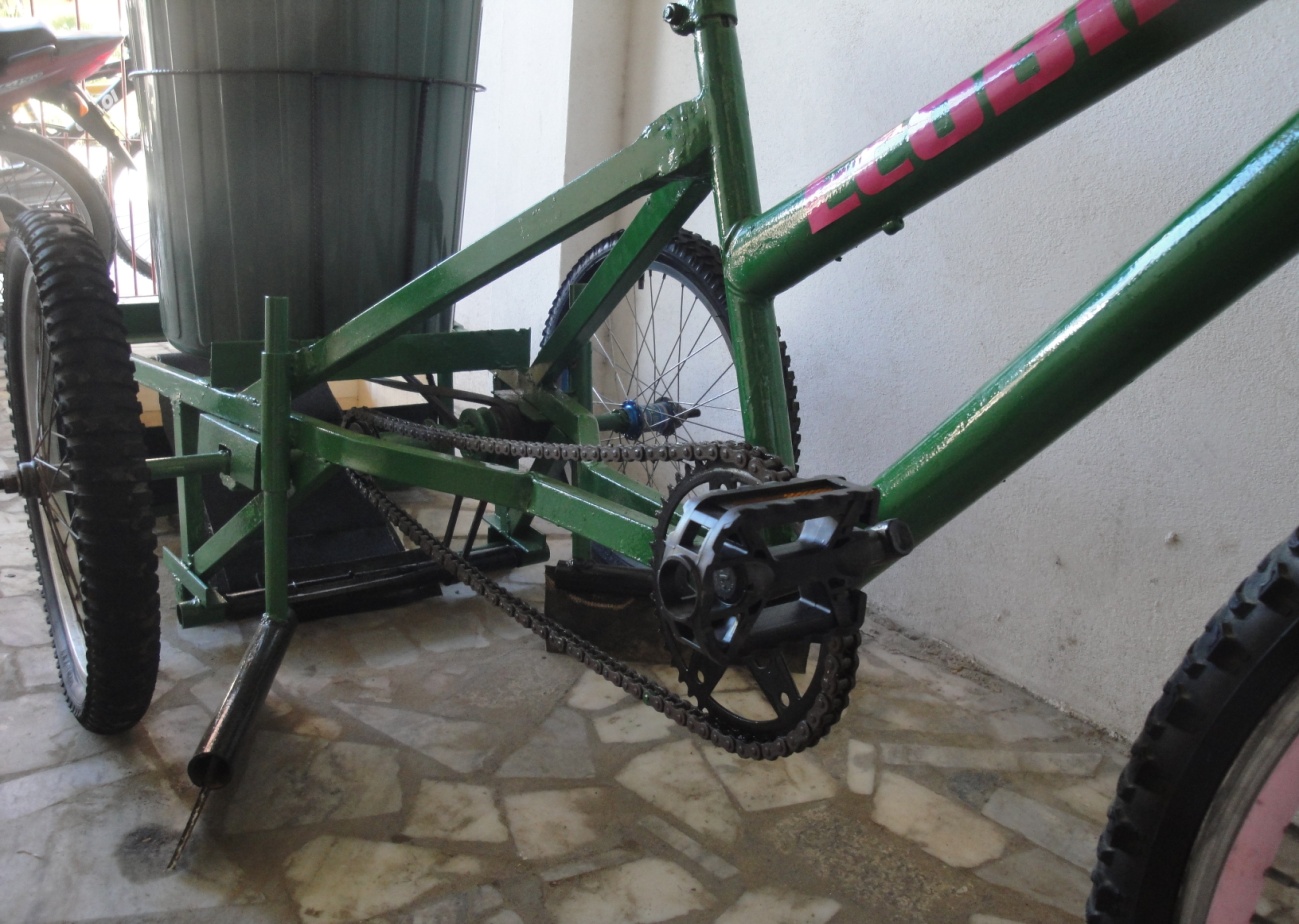 Mecanismo de funcionamento da ECOBIKE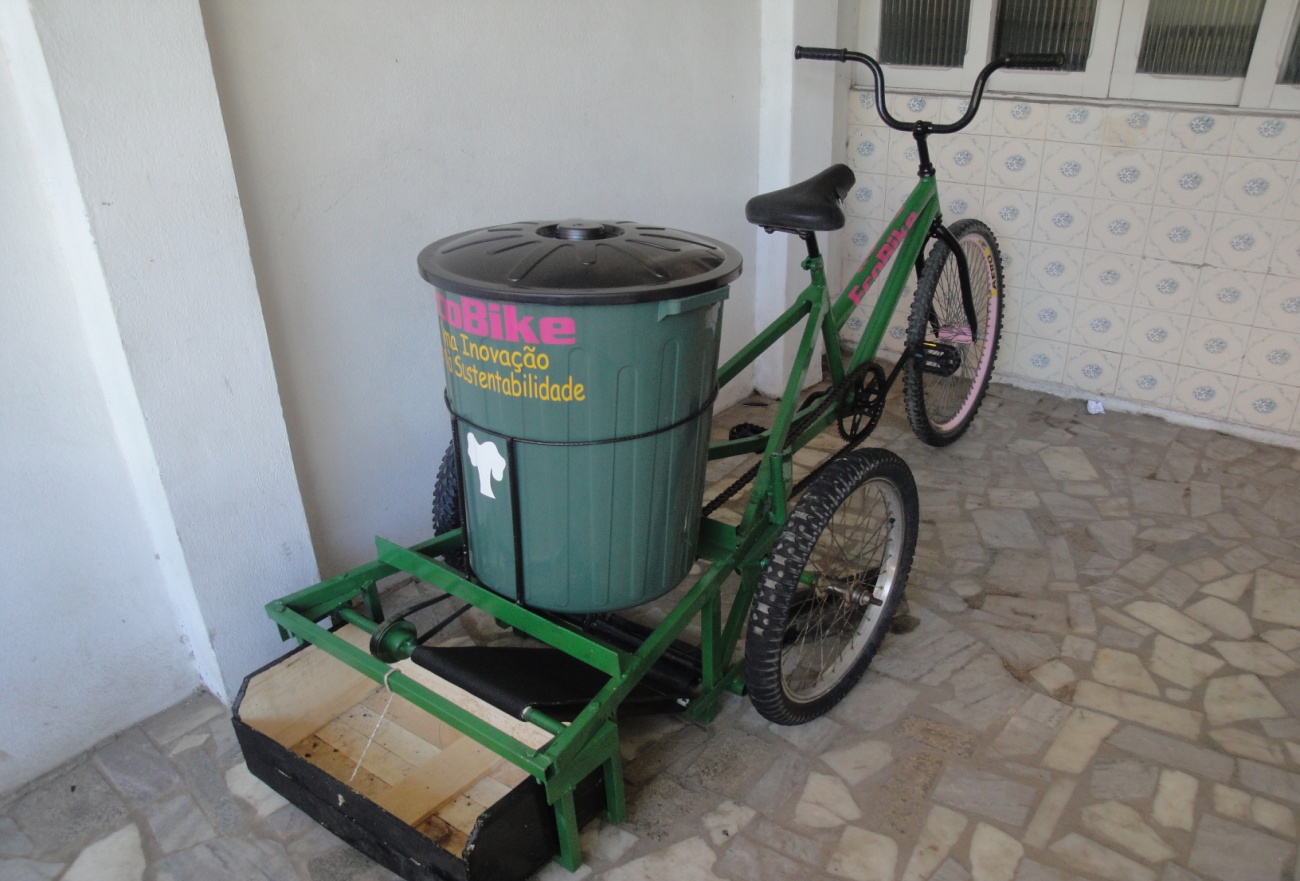 Visão geral da ECOBIKE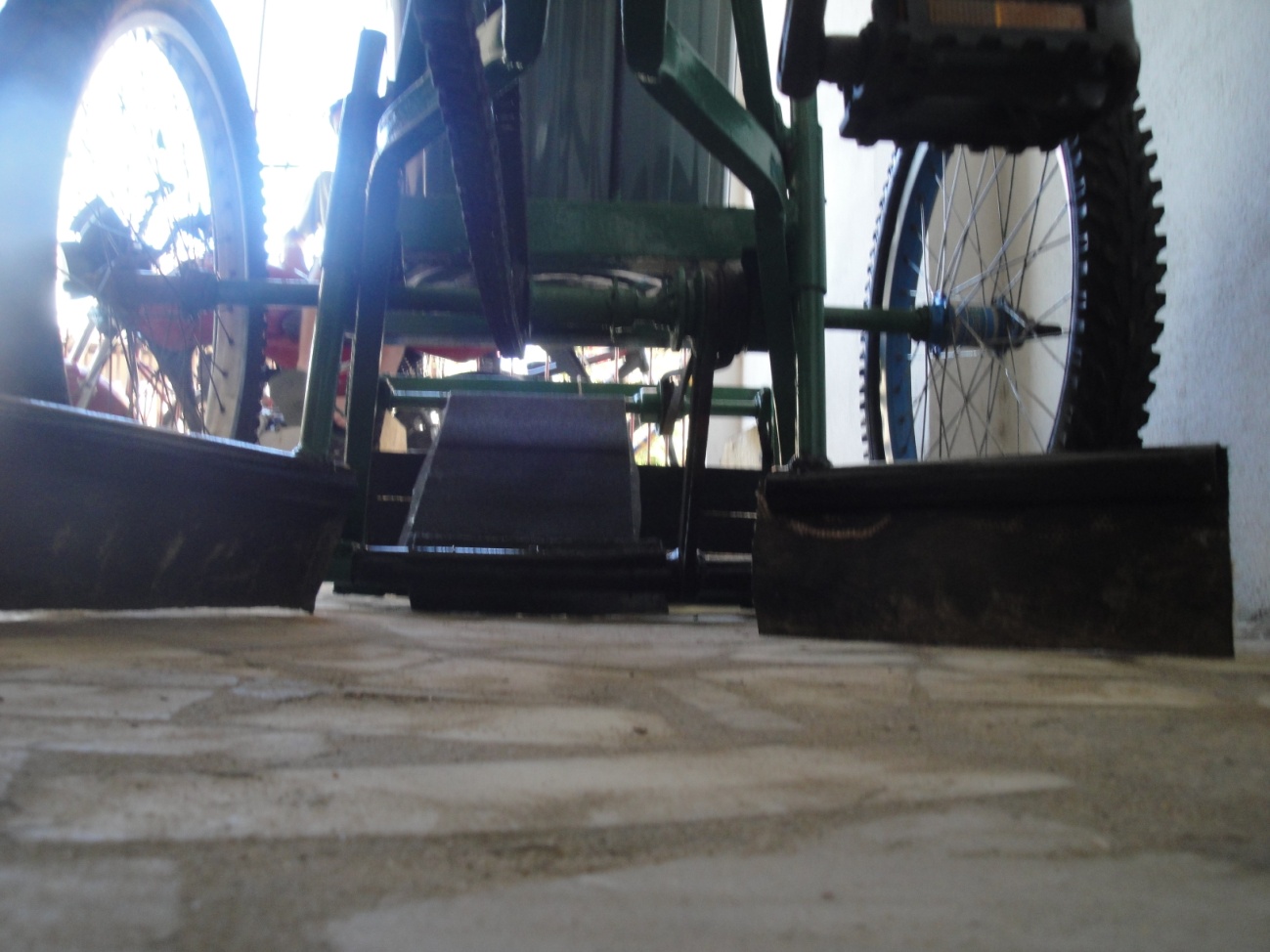 Parte mecânica da ECOBIKEEsteira que fará o recolhimento do lixo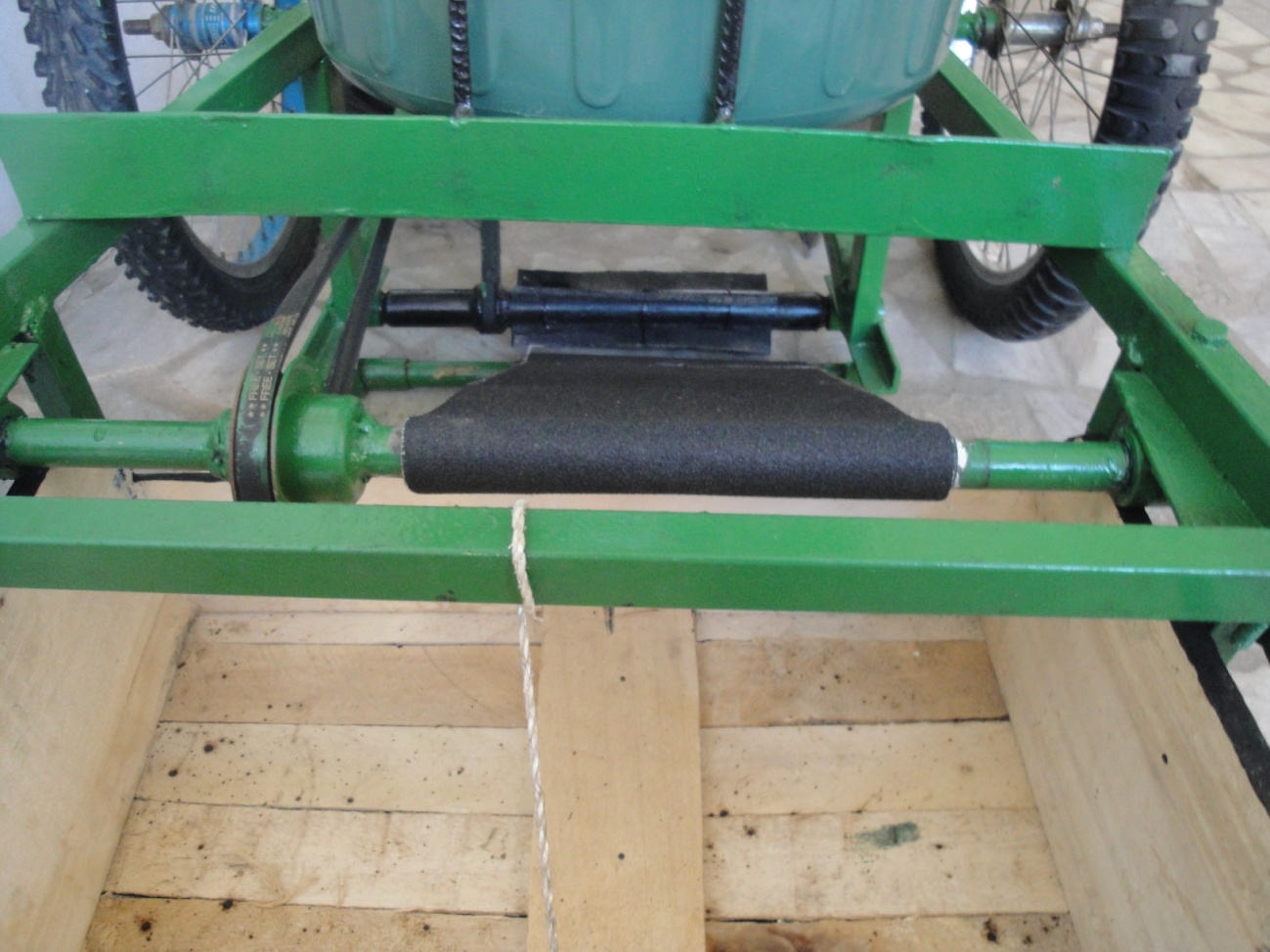 